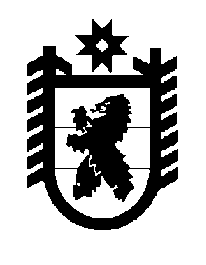 Российская Федерация Республика Карелия    ПРАВИТЕЛЬСТВО РЕСПУБЛИКИ КАРЕЛИЯРАСПОРЯЖЕНИЕ                                   от  23 января 2015 года № 43р-Пг. Петрозаводск Одобрить Соглашение между Правительством Республики Карелия и обществом с ограниченной ответственностью «Олимп» о сотрудничестве в целях реализации проекта «Организация производства щебня на месторождении Кокколампи – строительство дробильно-сортировочного комплекса с производительностью не менее 1 млн. куб. м щебня в год» на территории Республики Карелия и поручить подписать его Министру по природопользованию и экологии Республики Карелия Чикалюку Виктору Федоровичу.           ГлаваРеспублики  Карелия                                                             А.П. Худилайнен